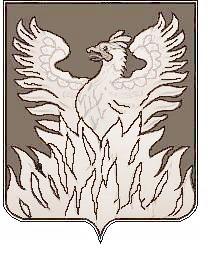 СОВЕТ ДЕПУТАТОВмуниципального образования«Городское поселение Воскресенск»Воскресенского муниципального районаМосковской области____________________________________________________Р Е Ш Е Н И Еот___28.10.2016 г.____ № ___248/36___Об установлении размера отчислений части прибыли муниципальных унитарных предприятий в бюджет городского поселения Воскресенск Воскресенского муниципального района Московской области на 2017 годВ целях формирования доходной части бюджета городского поселения Воскресенск Воскресенского муниципального района Московской области, в соответствии с Бюджетным кодексом Российской Федерации, со статьей 295 Гражданского кодекса Российской Федерации, п.2 ст.17 Федерального закона от 14 ноября 2002 года № 161-ФЗ «О государственных и муниципальных унитарных предприятиях», Совет депутатов городского поселения Воскресенск Воскресенского муниципального района Московской области решил:Установить размер отчислений части прибыли муниципальных унитарных предприятий в бюджет городского поселения Воскресенск Воскресенского муниципального района Московской области на 2017 год в размере 50% от чистой прибыли, остающейся после уплаты налогов и иных обязательных платежей.Определить, что часть прибыли муниципальных унитарных предприятий исчисляется ежегодно по итогам финансово-хозяйственной деятельности за 2017 год и подлежит перечислению в бюджет городского поселения Воскресенск не позднее 31 марта 2018 года.Разместить (опубликовать) настоящее решение на Официальном сайте Городского поселения Воскресенск, в соответствии с Уставом муниципального образования «Городское поселение Воскресенск» Воскресенского муниципального района Московской области.Настоящее решение вступает в силу с 01 января 2017 года.Контроль за исполнением настоящего решения возложить на председателя постоянной комиссии по экономическому развитию и управлению муниципальной собственностью В.И. Лащенова и первого заместителя главы администрации городского поселения Воскресенск М.Г. Кривоногова.Председатель Совета депутатовгородского поселения Воскресенск 					         Ю.Н. РайхманГлава городского поселения Воскресенск                                            А.В. Квардаков